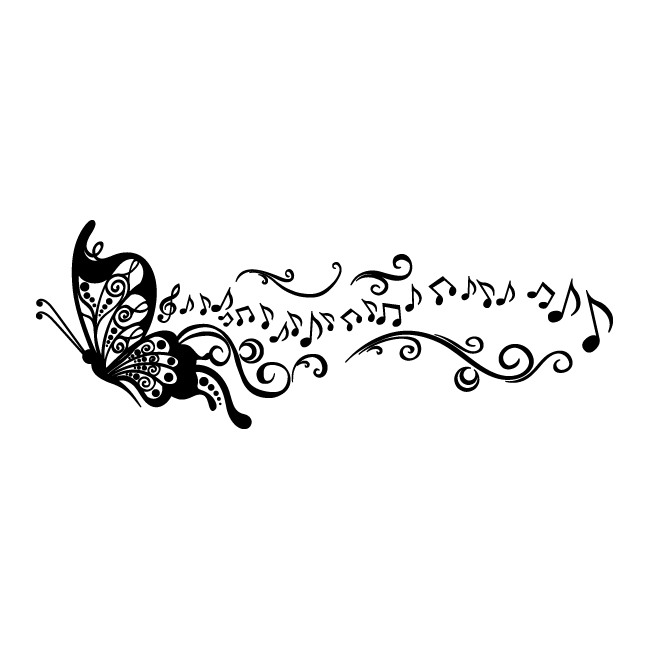                 «Музыкально-дидактические игры для детей 3-4 лет»Музыкальные игры носят развивающий характер и ориентированы на овладение детьми двигательными и интеллектуальными умениями, сенсорными способностями, развитие навыков сотрудничества, эффективного взаимодействия на основе познавательных интересов.В музыкальной игре дети осваивают средства художественной выразительности, характерные для музыки и речи - ритм, динамику, темп, высоту.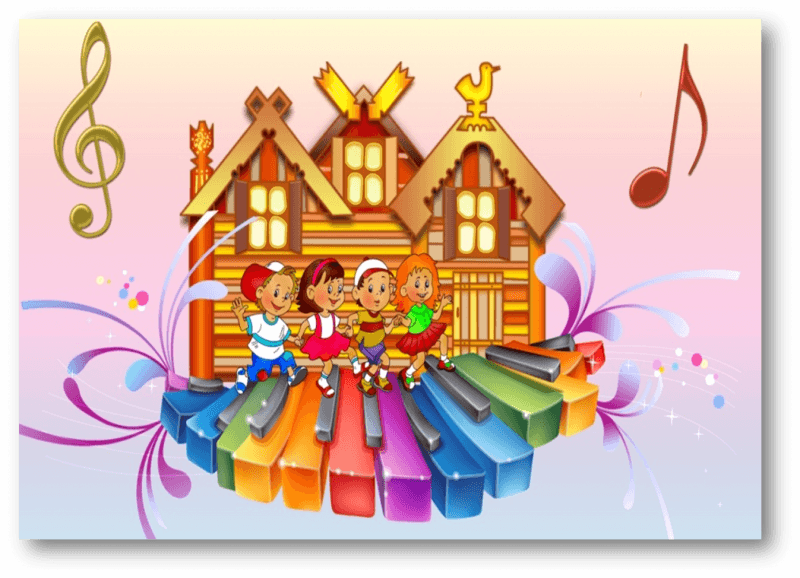 Взаимосвязь музыки и ритмических движений повышает общий жизненный тонус, регулирует деятельность сердечно-сосудистой, дыхательной, опорно-двигательной систем, формирует произвольность психических функций.Во второй младшей группе дети имеют определённый круг представлений в связи с окружающей действительностью, ориентируются в разных видах деятельности, владеют определёнными навыками.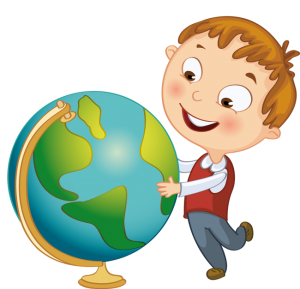  Они уже достаточно развиты и проявляют такие свойства, как уверенность и самостоятельность. Движения становятся более разнообразными, более  координированными, приобретают новые качества. На четвёртом году жизни эмоциональная сфера ребёнка обогащается новыми впечатлениями, он начинает более осознанно относиться к окружающему миру, пытается сравнивать, сопоставлять. Развивается связная речь, увеличивается словарный запас, появляется желание высказать своё суждение. 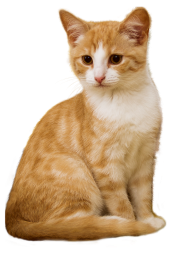 Дети младшего дошкольного возраста способны различать: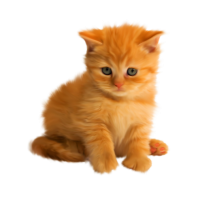 Высокие и низки звуки (Котенок – высокие звуки, мама Кошка – низкие звуки). Различать звучание музыкальных инструментов. 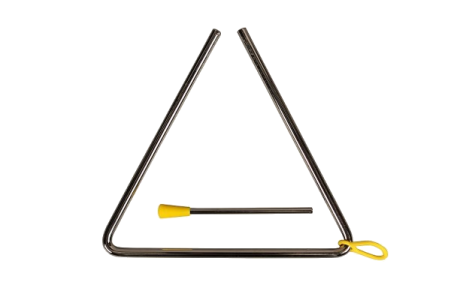 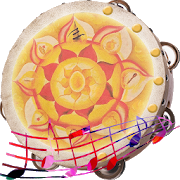 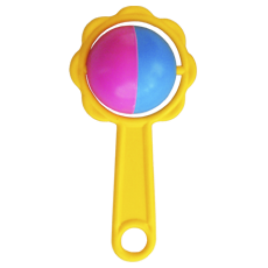 погремушка,                                  бубен,                          треугольникУверенно различают громкое и тихое звучание.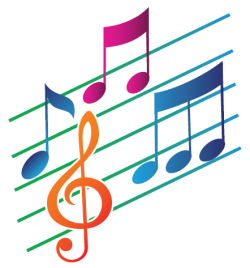  Узнают знакомые песни, пьесы. Восприятие становится эмоциональнее, дифференцированнее.В процессе музыкально – дидактических игр происходит работа над развитием музыкального слуха, сенсорных способностей. Игры имеют определённое содержание и правила. Дети не только различают контрастное звучание, но и воспроизводят его, например показывают, каким голосом мяукает кошка, а каким котёнок («Чей домик» Е. Тиличеевой). 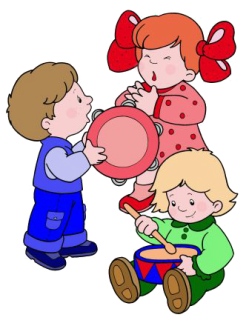 «Тихо – громко - очень громко»Игра на развитие слухового внимания и силы звукаЦель: Учиться слышать изменение громкости звучания и отмечать это в движении.Игровой материал: БубенХод игры: Ребенок сидит на ковре, повернувшись лицом к маме (взрослому). Мама стучит в бубен тихо, затем громко, затем – очень громко. В соответствии с громкостью звучания ребенок выполняют условные движения. На тихое звучание стучит пальчиком о пальчик. На громкое звучание хлопает в ладоши. На очень громкое звучание топает ногами. В качестве образного сравнения можно предложить ребенку тихое звучание бубна называть «Лёгким дождиком», громкое звучание «Сильным ливнем», Очень громкое звучание «Грозой».Примечание: Если ребенок не может самостоятельно оценить силу звука ему следует на первых этапах подсказывать: «Пошёл лёгкий дождик», «Полил сильный ливень», Началась гроза!». Впоследствии ребенок сам научится «подсказывать» себе. А затем выполнять задание без подсказки.«Весёлые молоточки»Игра на развитие чувства ритмаЦель: Развивать у ребенка представление о ритме, учить запоминать и передавать заданный ритмический рисунок.Игровой материал: ладошки.Ход игры: Взрослый поёт песенку, задаёт ритмический рисунок, ребёнок его повторяет:                                 Возьмём молоточки мы, с тобой                                            Я первой сыграю, а ты вслед за мной.                               1. Над дубравой сильный град: тук-тук-тук    (тук-тук-тук 3 ХЛОПКА)                                   (Ребёнок повторяет)               тук-тук-тук                                   С дуба жёлуди летят:             тук-тук-тук                                   (ребёнок повторяет)               тук-тук-тук                                  Повтор песенки – запевки                                2. Дятел жил в дупле пустом: туки-туки-тук.                                    Дуб долбил, как долотом: туки-туки-тук.                                 Повтор песенки – запевки                               3. Строят хату два бобра: тук-тук-да-тук.                                   Без гвоздей. Без топора: тук-тук-да-тук.Дидактические игры часто проводятся  в виде подвижных игр. «Совушка – сова»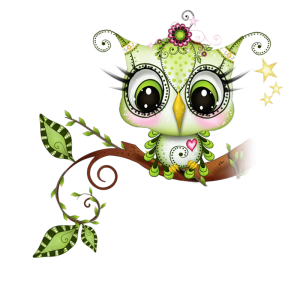 Игра на развитие музыкального слуха и образных движенийЦель: Развивать ассоциативно-образное и музыкальное восприятие. Учить двигаться под музыку и прекращать движение с её окончанием.Игровой материал: Маска совыХод игры: Под музыку ребенок бегает и танцует, изображая птицу. Как только музыка прекращает звучать – птица замирает на месте, на охоту вылетает сова (взрослый). Она ищет того, кто пошевелился. Игра продолжается по желанию ребенка.Рекомендуемый музыкальный материал: Музыка соответствующего образу характера: «Птичий вольер» К. Сен-Санс, «Музыкальный момент» Ф. Шуберт, «Шутка» И. Бах и др.В процессе обучения формируется координация движений, решается основная задача  - воспитание согласованности движений и музыки, развитие ритмичности. Осваивая танцевальные, образные движения, дети учатся передавать контрастный характер музыки, изменять движения в соответствии с изменением музыки, различать силу звучания, изменение темпа. 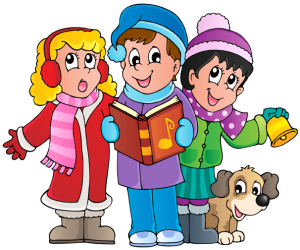 